NAME: UMOKE CHIJIOKE ISAIAHDEPARTMENT: CIVIL ENGINEERINGMATRIC NUMBER: 19/ENG03/030CHEMISTRY 102 ASSIGNMENT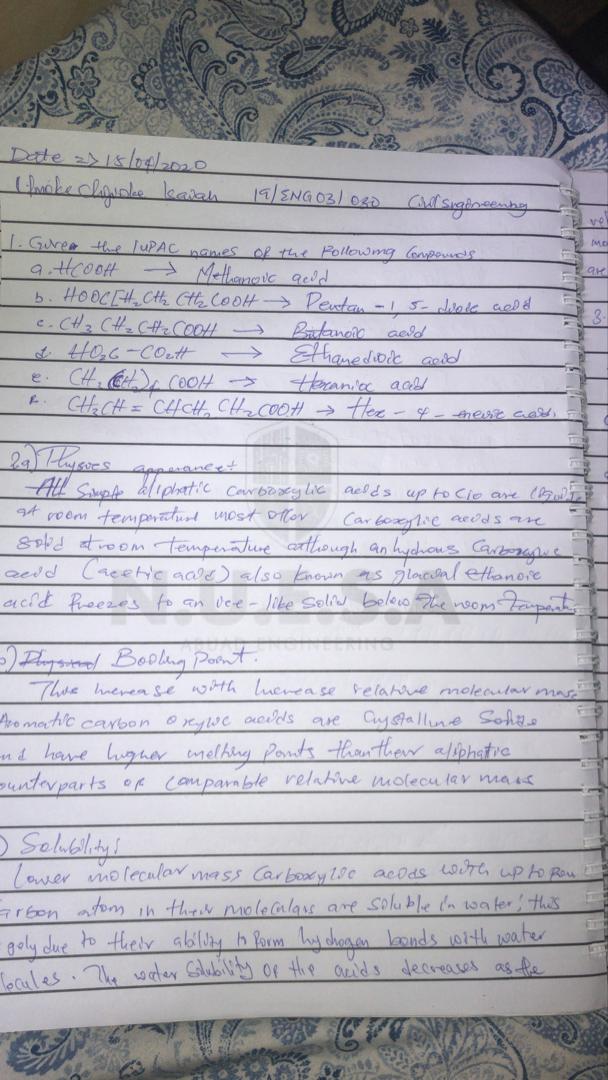 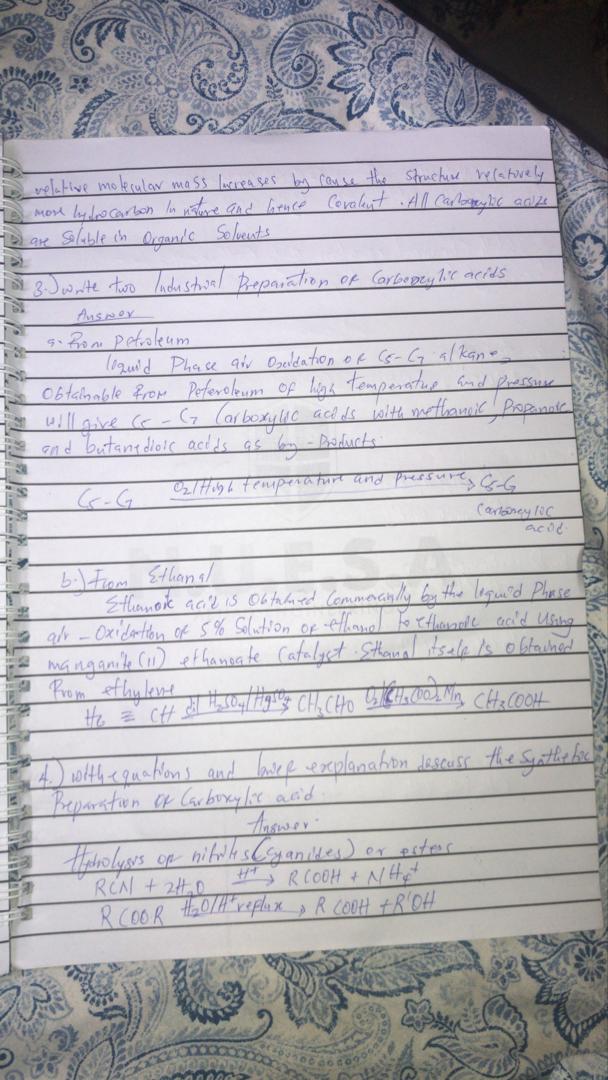 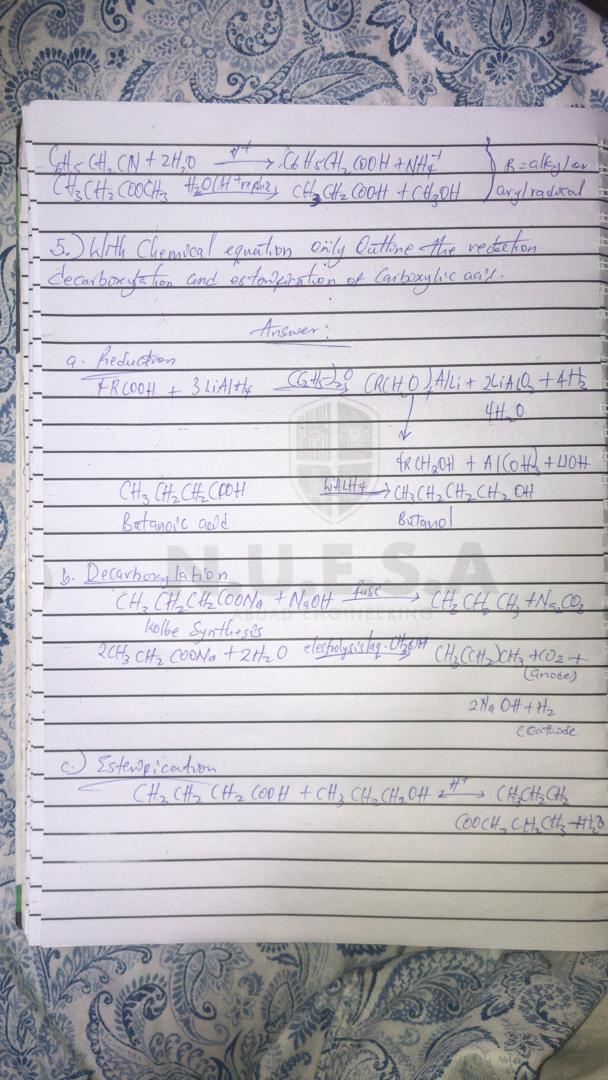 